5th Annual Port Sydney Firefighters AssociationCHARITY GOLF TOURNAMENT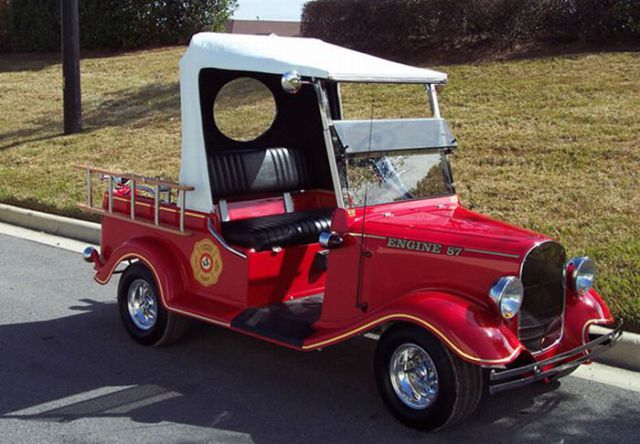 Wednesday 27th, September 2017  Grandview Golf Course, Huntsville11:00 AM Shotgun Start$150/golfer or $600/foursome includes:Continental Brunch, BBQ dinner and prizes.All proceeds will benefit the Port Sydney Firefighters AssociationTOURNAMENT ENTRY FORM:Contact:Company:	 	Address:	 	City/PC:	 	Tel:	Email: 	Names for Foursome:I am playing alone, please place me in a foursome. 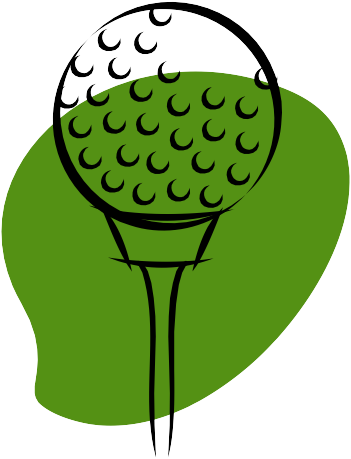 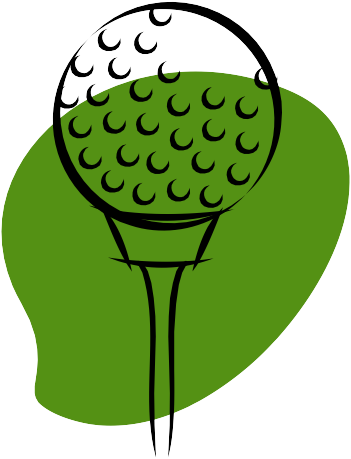 Please make cheques payable to Port Sydney Firefighters Association.Payment must accompany registration. DEADLINE FOR ENTRY – Sept 15, 2017 THANK YOU FOR YOUR SUPPORT!Event Contacts: D’Arcy LeClaire	 705-783 1626	darcy@avenel.caFirst NameLast NameCompany